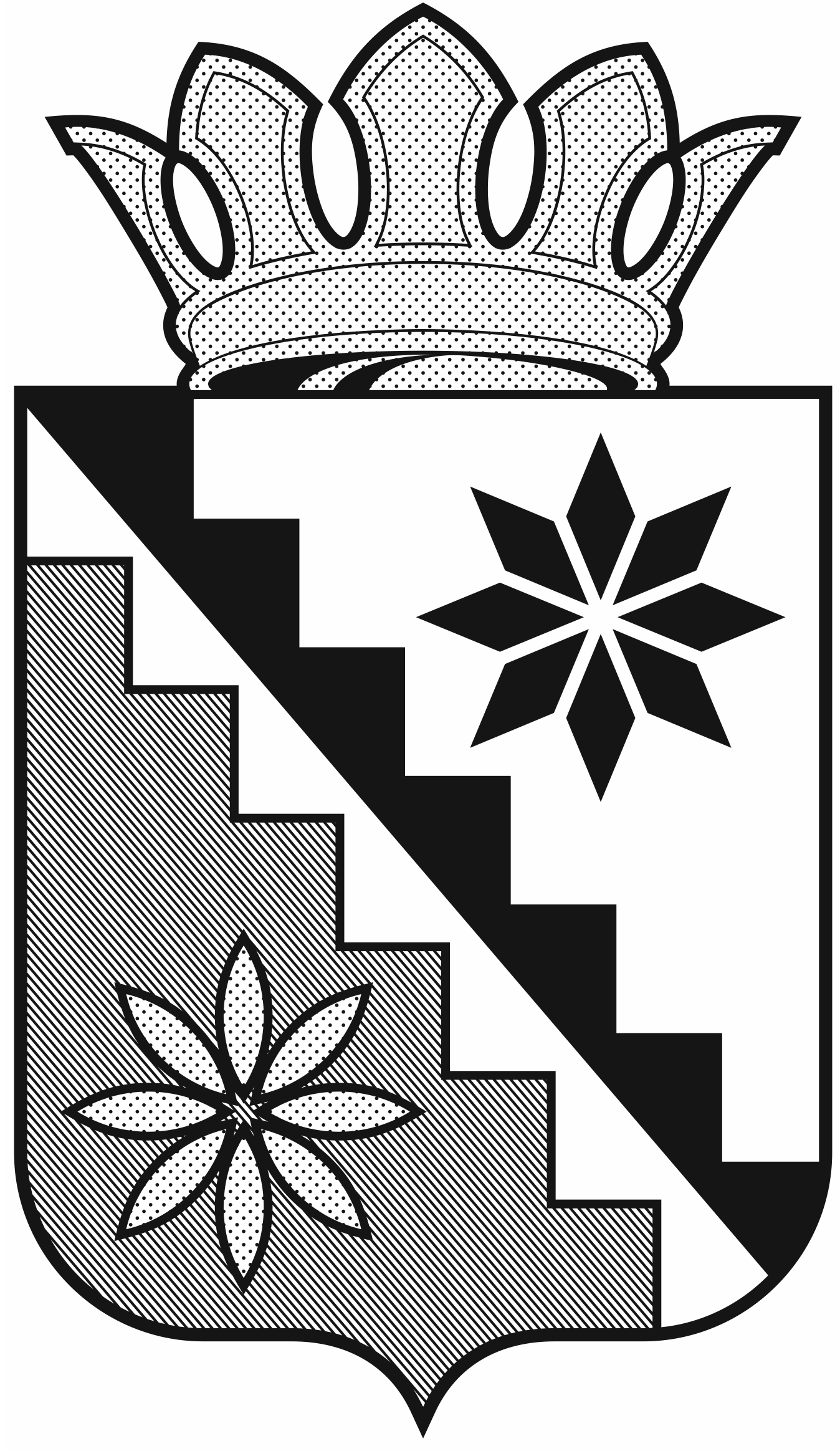 Российская ФедерацияКемеровская область - КузбассБеловский муниципальный округадминистрация Беловского муниципального округаПОСТАНОВЛЕНИЕот 10 октября 2022 г.                                                                                 № 856г. БеловоО внесении изменений в постановление администрации Беловского муниципального округа от 14.06.2022 № 558 «Об утверждении административного регламента предоставления муниципальной услуги «Согласование проведения переустройства и (или) перепланировки помещения в многоквартирном доме» В соответствии с Жилищным кодексом Российской Федерации, Федеральным законом  от 06.10.2003 № 131-ФЗ «Об общих принципах организации местного самоуправления в Российской Федерации», Федеральным законом от 27.07.2010 № 210-ФЗ «Об организации предоставления государственных и муниципальных услуг», постановлением администрации Беловского муниципального округа от 08.12.2021 № 468 «Об утверждении Порядка разработки и утверждения административных регламентов предоставления муниципальных услуг в Беловском муниципальном округе» внести в постановление администрации Беловского муниципального округа от 14.06.2022 № 558 «Об утверждении административного регламента предоставления муниципальной услуги «Согласование проведения переустройства и (или) перепланировки помещения в многоквартирном доме» следующие изменения:1. В приложении «Административный регламент предоставления муниципальной услуги «Согласование проведения переустройства и (или) перепланировки помещения в многоквартирном доме», утвержденным постановлением администрации Беловского муниципального округа от 14.06.2022 № 558 абзац третий подпункта 3.1.1.3. пункта 3.1.  раздела 3 изложить в следующей редакции:«Форматно-логическая проверка сформированного заявления осуществляется единым порталом автоматически на основании требований, определяемых уполномоченным органом, в процессе заполнения заявителем каждого из полей электронной формы запроса. При выявлении единым порталом некорректно заполненного поля электронной формы запроса, заявитель уведомляется о характере выявленной ошибки и порядке ее устранения посредством информационного сообщения непосредственно в электронной форме запроса.». 2. Настоящее постановление опубликовать в газете «Сельские зори» и разместить на официальном сайте администрации Беловского муниципального округа в информационно-телекоммуникационной сети «Интернет».3. Контроль за исполнением настоящего постановления возложить на заместителя главы округа по ЖКХ, строительству, транспорту и дорожной деятельности А.В.Курбатова.4. Постановление вступает в силу после официального опубликования.Глава Беловского муниципального округа                                                              В.А.Астафьев